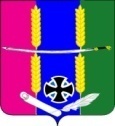 АДМИНИСТРАЦИЯ ВАСЮРИНСКОГО СЕЛЬСКОГО ПОСЕЛЕНИЯ ДИНСКОГО РАЙОНА ПОСТАНОВЛЕНИЕот 13.04.2017			                                                          № 102станица ВасюринскаяОб утверждении реестра муниципальных услуг (функций) администрации Васюринского сельского поселения Динского районаВ соответствии с Федеральными законами от 6 октября 2003 года 131-ФЗ «Об общих принципах организации местного самоуправления в Российской Федерации», статьей 9 Федерального закона от 27 июля 2010 года № 210-ФЗ «Об организации предоставления государственных и муниципальных услуг», в соответствии с законом Краснодарского края от 10 июня 2015 года № 3179-КЗ
«О внесении изменений в статьи 2 и 3 закона Краснодарского края "О закреплении за сельскими поселениями Краснодарского края вопросов местного значения", Уставом администрации Васюринского сельского поселения Динского района  п о с т а н о в л я ю:1. Утвердить реестр муниципальных услуг (функций) администрации Васюринского сельского поселения Динского района (приложение №1).2. Отделам администрации Васюринского сельского поселения Динского района обеспечить предоставление муниципальных услуг согласно приложению № 1 к настоящему постановлению.3. Начальнику общего отдела администрации Васюринского сельского поселения Динского района (Дзыбова) обнародовать и разместить настоящее постановление на официальном сайте администрации Васюринского сельского поселения Динского района в сети Интернет.         4. Постановление от 12 апреля 2016 № 231 «Об утверждении реестра муниципальных услуг (функций) администрации Васюринского сельского поселения Динского района» считать утратившим силу.5. Контроль за выполнением настоящего постановления оставляю за собой.6. Настоящее постановление вступает в силу со дня его обнародования.Главы Васюринского сельского поселения		                                                                Д.А.ПозовУтверждаюглава администрации Васюринскогосельского поселения Динского района _______________________ Д.А.Позов«____» _________________ 2017 годаРеестр муниципальных услуг (функций) администрации Васюринского сельского поселения Динского района 		Начальник общего отдела 	 								                   З.К.Дзыбова порядк.№№ п/пНаименование муниципальной услуги (функции)Нормативный правовой акт,утверждающий административный регламент предоставления (исполнения) услуги (функции) Ответственные за предоставление (исполнение) услуги (функции) Ответственные за предоставление (исполнение) услуги (функции) 1234551. Земельные и имущественные отношения1. Земельные и имущественные отношения1. Земельные и имущественные отношения1. Земельные и имущественные отношения1. Земельные и имущественные отношения1. Земельные и имущественные отношения11Предоставление выписки из реестра муниципального имуществаПостановление № 442 от 11.07.2016Постановление № 442 от 11.07.2016Специалист отдела ЖКХ и ЗИО администрации Васюринского сельского поселения Е.И.Харитонова22Предоставление муниципального имущества в аренду или безвозмездное пользование без проведения торговПостановление № 419 от 05.07.2016Постановление № 419 от 05.07.2016Специалист отдела ЖКХ и ЗИО администрации Васюринского сельского поселения Е.В.Филимонова33Выдача порубочного билета на территории Васюринского сельского поселения Динского районаПостановление № 332 от 17.06.2016Постановление № 332 от 17.06.2016Начальник отдела ЖКХ и ЗИО администрации Васюринского сельского поселения П.С.ПриходченкоII. Автотранспорт и дорогиII. Автотранспорт и дорогиII. Автотранспорт и дорогиII. Автотранспорт и дорогиII. Автотранспорт и дорогиII. Автотранспорт и дороги41Выдача специального разрешения на движение по автомобильным дорогам местного значения тяжеловесного и (или) крупногабаритного транспортного средстваПостановление № 456 от 12.07.2016Постановление № 456 от 12.07.2016Начальник отдела ЖКХ и ЗИО администрации Васюринского сельского поселения П.С.ПриходченкоIII. Регулирование предпринимательской деятельностиIII. Регулирование предпринимательской деятельностиIII. Регулирование предпринимательской деятельностиIII. Регулирование предпринимательской деятельностиIII. Регулирование предпринимательской деятельностиIII. Регулирование предпринимательской деятельности51Выдача разрешений на право организации розничного рынкаПостановление № 306 от 02.06.2016Постановление № 306 от 02.06.2016Заместитель администрации Васюринского сельского поселения А.Г.ПогосянIV.Предоставление справочной информации IV.Предоставление справочной информации IV.Предоставление справочной информации IV.Предоставление справочной информации IV.Предоставление справочной информации IV.Предоставление справочной информации 61Предоставление копий правовых актов администрации муниципального образованияПостановление № 285 от 19.05.2016.2016Постановление № 285 от 19.05.2016.2016Начальник общего отдела администрации Васюринского сельского поселения З.К.Дзыбова72Предоставление выписки из похозяйственной книгиПостановление № 287 от 19.05.2016.2016Постановление № 287 от 19.05.2016.2016Специалист общего отдела администрации Васюринского сельского поселения О.Н.АверинаV. Жилищно-коммунальное хозяйствоV. Жилищно-коммунальное хозяйствоV. Жилищно-коммунальное хозяйствоV. Жилищно-коммунальное хозяйствоV. Жилищно-коммунальное хозяйствоV. Жилищно-коммунальное хозяйство81Выдача разрешения (ордера) на проведение земляных работ на территории общего пользованияПостановление № 455 от 12.07.2016.Постановление № 455 от 12.07.2016.Начальник отдела ЖКХ и ЗИО администрации Васюринского сельского поселения П.С.ПриходченкоVI. Прочее VI. Прочее VI. Прочее VI. Прочее VI. Прочее VI. Прочее 91Присвоение, изменение и аннулирование адресовПостановление № 452 от 12.07.2016Постановление № 452 от 12.07.2016Специалист отдела ЖКХ и ЗИО администрации Васюринского сельского поселения Е. В. Филимонова 102Организация ритуальных услуг и содержание мест захоронения на территории Васюринского сельского поселенияПостановление № 328 от 17.06.2016Постановление № 328 от 17.06.2016Начальник отдела ЖКХ и ЗИО администрации Васюринского сельского поселения П.С.ПриходченкоVII. Функции в сфере контрольно-надзорной деятельностиVII. Функции в сфере контрольно-надзорной деятельностиVII. Функции в сфере контрольно-надзорной деятельностиVII. Функции в сфере контрольно-надзорной деятельности111Осуществление муниципального лесного контроля Постановление № 389 от 17.07.2013Постановление № 389 от 17.07.2013Начальник отдела ЖКХ и ЗИО администрации Васюринского сельского поселения П.С.Приходченко123Осуществление муниципального контроля за сохранностью автомобильных дорог местного значения в границах населенного пунктаПостановление № 209 от 20.05.2013Постановление № 209 от 20.05.2013Начальник отдела ЖКХ и ЗИО администрации Васюринского сельского поселения П.С.Приходченко134Проведение проверок юридических лиц и индивидуальных предпринимателей при осуществлении муниципального контроля в области торговой деятельности в Васюринском сельском поселении Динского районаПостановление № 324 от 16.06.2016Постановление № 324 от 16.06.2016Специалист отдела ЖКХ и ЗИО администрации Васюринского сельского поселения В.И.Коротаев